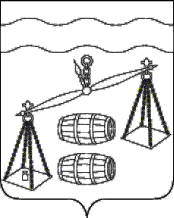 Администрация сельского поселения 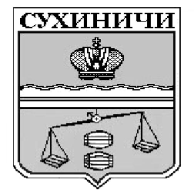 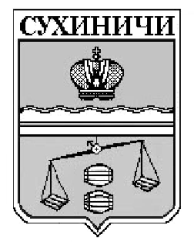 «Село Брынь»Сухиничский районКалужская областьПОСТАНОВЛЕНИЕОб отмене постановления администрацииСП «Село Брынь» Руководствуясь Федеральным законом от 06.10.2003 N 131-ФЗ "Об общих принципах организации местного самоуправления в Российской Федерации", в связи с приведением в соответствие нормативных правовых актов органов местного самоуправления, руководствуясь Уставом сельского поселения «Село Брынь», администрация сельского поселения «Село Брынь»  ПОСТАНОВЛЯЕТ:Постановление администрации сельского поселения «Село Брынь» от 11.11.2020 № 47 «Об утверждении Порядка присвоения, изменения и аннулирования адресов на территории сельского поселения «Село Брынь» отменить. 2. Данное постановление вступает в силу после обнародования.     3. Контроль за исполнением настоящего постановления оставляю за собой.Глава администрацииСП «Село Брынь»                                                        О.В. Выртанот  12.05.2021 года                         №  22